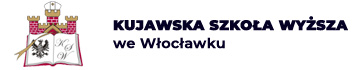 Checklist /Wykaz dokumentów
academic year /Rok akademicki: 2022/2023	Degree Programme/Kierunek: ………………………………		Bachelor’sdegree(First-cycle studies)/ Studia I stopniaPlease use capital letters to fill in this form/Proszę wypełnić document drukowanymi literamiPersonal Details/Dane Osobowe:
First Name, Surname/ Imię i Nazwisko:……………………………………………………….Address (Country of Origin) / Adres zameldowania:……………..………………………………………………………………(House no., Street/Ulica, numer budynku i lokalu)………………………………….………………………………….………
(Post code, City/ Kod pocztowy, Miejscowość)…………………………………………………………………….……….
(Country / Kraj)
Polish Phone Number/ Polski numer telefonu………………………………………….

E-mail………………………………………………………………..……………………               WhatsApp Number ………………………………………………………………..…Lp.Required documents /Wymagane DokumentyCzy zrealizowano?Application form (Kwestionariusz)filled out and duly signed by the candidate (wypełniony i czytelnie podpisany przez kandydata).SECONDARY SCHOOL-LEAVING CERTIFICATE AND HIGH SCHOOL GRADUATION CERTIFICATE    WITH SECONDARY SCHOOL TRANSCRIPT (Świadectwo Ukończenia Szkoły Średniej i świadectwo DOJRZAŁOŚCI z Wykazem ocen)with a full list of final grades, entitling to undertake university-level study in country in which the certificate was issued. (z pełną listą ocen końcowych ze wszystkich przedmiotów ze szkoły średniej, świadectwo upoważniające do rozpoczęcia studiów wyższych w kraju, w którym je wydano.)Legalisation / authorization of above-mentioned documents(Legalizacja/ uwierzytelnienie dokumentacji wymienionej powyżej)or Apostille if the documents were issued by an institution operating in the educational system in a country that was a member of the Hague Convention of 5th of October, 1961, abolishing the requirement of legalization
of foreign public documents. The legalization requirement does not apply to the International Baccalaureat and European Baccalaureat diplomas.(lub Apostille jeśli dokumenty były wydane przez instytucje działającą w ramach systemu edukacyjnego państwa, będącego sygnatariuszem konwencji haskiej z dnia 5 października 1961 roku, znoszącej wymóg legalizacji zagranicznych dokumentów urzędowych. Wymóg legalizacji nie dotyczy świadectw Matury Międzynarodowej i Matury Europejskiej.)Eligibility document/ Migration Certificate(Dokument potwierdzający uprawnienie do podjęcia kształcenia na studiach wyższych)confirming eligibility to undertake university-level study in country in which the certificate was issued. Such document can be issued or approved by the school which issued the certificate, the educational authorities
in the country within the educational system of which the certificate has been issued, foreign, accredited in the Republic of Poland, diplomatic mission or the consulate of the country in whose educational system of which the school operates, or Consul of the Republic of Poland appointed for the country within the educational system of which the certificate of the school has been issued. If your secondary school certificate includes the information that you are eligible to study at the university, you don’t need to submit that separate eligibility certificate.(na uniwersytecie w kraju, w którym świadectwo zostało wydane. Taki dokument może być wydany albo zatwierdzony przez szkołę, która wydała świadectwo, władze oświatowe w kraju, w którym świadectwo zostało wydane, zagraniczną placówkę dyplomatyczną akredytowaną w Rzeczypospolitej Polskiej albo konsula Rzeczypospolitej Polskiej, właściwego dla państwa, na którego terytorium lub w którego systemie edukacji, wydano świadectwo. Jeśli świadectwo ukończenia szkoły średniej zawiera informację o uprawnieniu do podjęcia studiów wyższych, nie jest wymagane złożenie odrębnego dokumentu potwierdzającego takie uprawnienie.)Original sworn translations into Polish or English language(Oryginały tłumaczeń przysięgłych na język polski lub angielski)of all the documents listed above, made by a sworn translator.(wszystkich dokumentów wymienionych powyżej, sporządzonych przez tłumacza przysięgłego).Certificate of recognition (nostrification) of secondary school (maturity) certificate,
if applicable(Zaświadczenie o uznaniu (Nostryfikacji)Średniego wykształcenia na podstawie świadectwa  wydanego za granicą, jeśli dotyczy)(This certificate should be submitted within the deadline not exceeding 6 weeks from the start of the studies.) Nostrification is a procedure whereby a foreign educational qualification is compared to its Polish equivalent and their equivalence determined. Each foreign secondary school-leaving Certificate Has to undergo a process
of nostrification which is done by the Education Office in Lublin (Kuratorium Oświaty w Bydgoszczy).((Należy złożyć takie zaświadczenie w terminie 6 tygodni od rozpoczęcia studiów.) Nostryfikacja jest procedurą, w trakcie której porównuje się kwalifikacje edukacyjne uzyskane za granicą z ich polskim odpowiednikiem oraz decyduje się o ich równoważności. Każde Świadectwo ukończenia szkoły średniej musi zostać poddane procedurze nostryfikacji w Kuratorium Oświaty w Bydgoszczy)Certificate of English Language Proficiency(Certyfikat potwierdzający znajomość języka angielskiego)The requirementdoes not concern those applicants for whom English is either the native language or was the instruction language at school.(Wymóg ten nie dotyczy kandydatów, dla których język angielski jest językiem ojczystym albo też był językiem wykładowym w szkole.)Copy of passport(Kopia Paszportu)  page with personal data(strona z danymi osobowymi).2 current photographs and digital photo (2 Aktualne Zdjęcia I ZDJĘCIE ELEKTRONICZNE )35mm x 45mm, atleast one colourphotograph (35mm x 45mm, co najmniej jedno zdjęcie kolorowe).Fotografia w wersji cyfrowej (format JPG, rozmiar nie powinien przekraczać 50 kB (400×500 pikseli)Document confirming legal stay in Poland (copy)(Dokument potwierdzający legalny pobyt w Polsce (kopia)e.g. a visa, a residence card or other document entitling to a legal stay in Poland.(na przykład wiza, karta pobytu albo inny dokument upoważniający do legalnego pobytu w Polsce.)Insurance policy (copy) and declaration (Polisa ubezpieczeniowa (kopia) i oświadczenie)valid for the period of studying in case of an illness or accident, or the European Health Insurance Card or submitting application for Polish insurance (e.g. Polish National Health Fund) right after commencing studies.ważne na okres studiów w przypadku choroby lub wypadku, albo Europejska Legitymacja Ubezpieczenia Zdrowotnego, albo złożenie wniosku o polskie ubezpieczenie (np. w polskim Narodowym Funduszu Zdrowia) zaraz po rozpoczęciu studiów.Health certificate (zaświadczenie lekarskie)including a clause that the student is in good health and is capable of commencing studies. 
Please note: Nursing students are required to submit special medical certificate from the occupational medicine specialist; Nursing students need to submit also a copy of vaccination records including Hepatitis B and sanitary inspections certificate.  for practical training purpose (zawierające klauzulę potwierdzającą doby stan zdrowia studenta i jego zdolność do rozpoczęcia studiów.  Należy pamiętać, że od Pielęgniarstwa wymaga się dostarczenia specjalnego zaświadczenia lekarskiego od lekarza medycyny pracy; Studenci  Pielęgniarstwa muszą ponadto dostarczyć kopię dokumentacji dotyczącej szczepień i zaświadczenie z sanepidu, w tym dla celów odbycia praktyk.)